 Past the Shallows 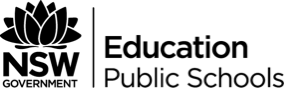 Focus on Writing: Creating a MemoryRe-read page 144-5 which describes briefly a past incident when Joe’s father broke Joe’s arm.Create a memory of this incident written from Joe’s point of view. Start with this line:It was a great surf. As I towelled myself dry on the beach, I held out my left arm. Even after six years it was still slightly bent…Teacher to source an image of a broken arm to relate to when Joe’s father broke Joe’s arm. Can be retrieved from: Minor Fractures: http://www.owlnowurgentcare.com/index.php?p=451544 Re-read page 86-7 which describes how Miles finds a box full of unused baby things at the back of Auntie Jean’s linen cupboard.Create a memory of the past written from Auntie Jean’s point of view. Start with this line:Sometimes when I opened the linen cupboard door I caught a glimpse of that big dark box, pushed right to the back…Teacher to source an image of baby clothes on the ground to link to the unused baby things found at the back of Auntie Jean’s linen cupboard.